                                                                             30.04.2020Drodzy Rodzice, drogie Dzieci  Przed nami święta majowe, które stwarzają doskonałą okazję do rozmów na temat historii naszego kraju. W ramach nadchodzących świąt proponuję kilka zadań edukacyjnych.                      ZAPRASZAM DO WSPÓLNEJ ZABAWY 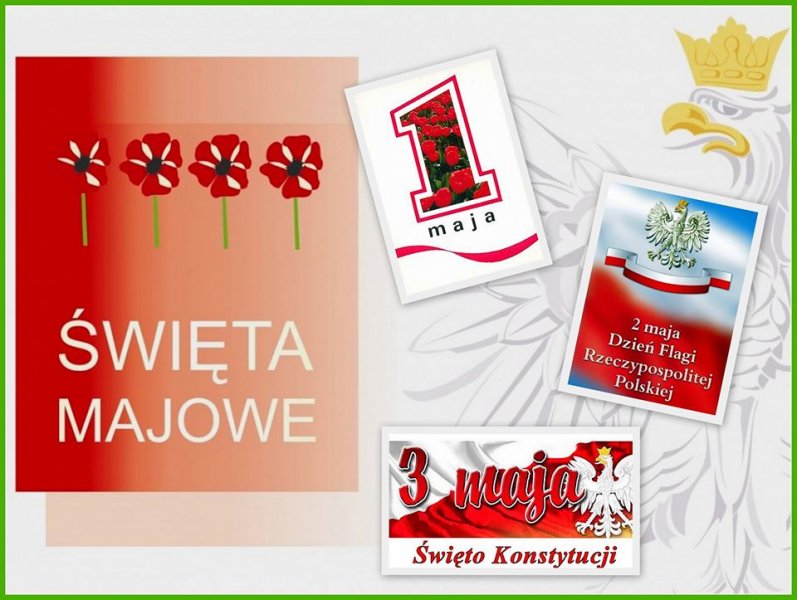 Drodzy rodzice  zadbajmy o prawidłowy rozwój naszych dzieci. Również teraz, kiedy nasze możliwości są mocno ograniczone i nie zawsze możemy swobodnie działać, np. wyjść na plac zabaw czy do parku (unikamy dużych skupisk ludzi).1. DZIŚ ZESTAW ĆWICZEŃ – PRZECIWKO PŁASKOSTOPIU1.Rozgrzewka: – bieg w miejscu z wysokim unoszeniem kolan przez 15 sekund, – 10 pajacyków, – 10 sekund dużych wiatraków do przodu (tj. naprzemianstronne krążenia ramion w przód), – 10 sekund dużych wiatraków do tyłu (tj. naprzemianstronne krążenia ramion w tył), – 5 razy krążymy biodrami w prawą i 5 w lewą stronę (dłonie układamy na biodrach), – łączymy nogi, kładziemy dłonie na kolana i 5 razy zginamy i prostujemy złączone kolana (zwracając uwagę na złączone stopy), – 10 tzw. „piłeczek” (skoki obunóż w miejscu).2.A teraz spójrzcie jaka nasza Polska jest piękna !https://www.youtube.com/watch?v=7rPyLiSwak8Przed Wami ważne święta państwowe : 1 maja obchodzimy Międzynarodowe Święto Pracy 2 maja to Dzień Flagi 3 maja obchodzimy Uchwalenie Konstytucji .3.Obejrzyjcie film o symbolach narodowychhttps://youtu.be/xQk8p7XY23A4.Przypomnijcie sobie wiersz ,,Kto ty jesteś Polak mały”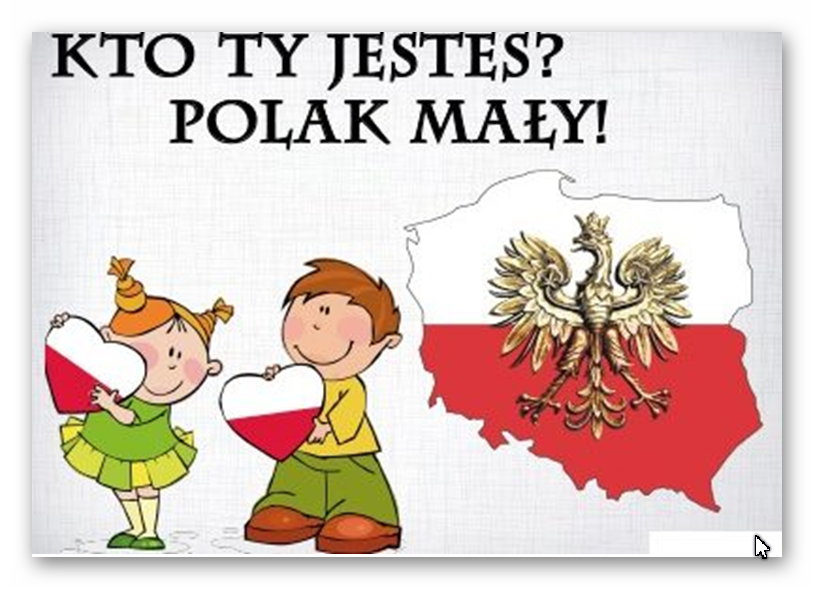 Władysław BełzaKatechizm polskiego dziecka— Kto ty jesteś?— Polak mały.— Jaki znak twój?— Orzeł biały.— Gdzie ty mieszkasz?— Między swemi.— W jakim kraju?— W polskiej ziemi.— Czym ta ziemia?— Mą Ojczyzną.— Czym zdobyta?— Krwią i blizną.— Czy ją kochasz?— Kocham szczerze.A w co wierzysz?— W Polskę wierzę.— Coś ty dla niej?— Wdzięczne dziecię.— Coś jej winien?— Oddać życie.5.Zapoznanie z mapą konturową Polski- Drogi Rodzicu wskaż proszę dziecku gdzie mieszkamy. Wspólnie zaznaczcie na mapie nasze miasto- Bolków. Dla chętnych- zaznacz stolicę, morze, góry itp.   Mapa konturowa Polski – połącz kropki.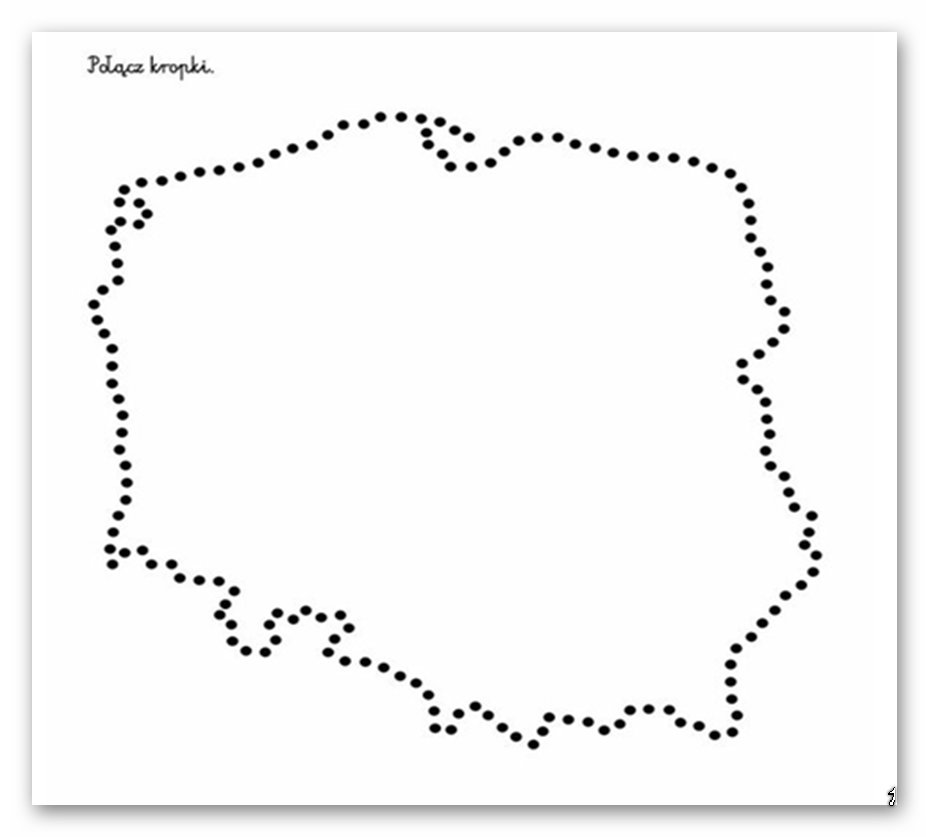 6Jak nazywa się ulica, na której mieszkam?”-utrwalanie adresu zamieszkania.7. ,,Gdzie jeszcze jest orzeł ?”- prosimy rodziców , aby zapytali swoje dzieci ,, Gdzie jeszcze poza godłem Polski  – jest wizerunek orła ?”. Po wysłuchaniu odpowiedzi dzieci – jeśli nie padnie odpowiedź ,że na monetach / pieniądzach , złotówkach rodzic informuje dziecko ,że orzeł jest na polskich pieniądzach i zaprasza do dokładnego przyjrzenia się . Następnie wszyscy wspólnie omawiają i porównują ich wygląd -kolor ,kształt ,wielkość. Dzieci oglądają też banknoty.8. Spróbujcie wykonać  zadania tekstowe-swoje obliczenia zapiszcie na kartce .Mama kupiła jabłka za 2 zł. i banany za 3 zł.Ile zapłaciła za zakupyTomek kupił wodę za 1 zł. i czekoladę za 5 zł. Ile pieniędzy wydał na zakupy?Zosia miała 7 zł. Kupiła lizaka za 2 zł. Ile jej zostało pieniędzy?Tata miał 5 zł. Kupił chleb za 3 zł. Ile pieniędzy mu zostało ?9.Poniżej karta pracy do wydrukowania, proszę Was dzieci o wypowiadanie napisanych sylab, a także pokolorowanie na odpowiednie kolory.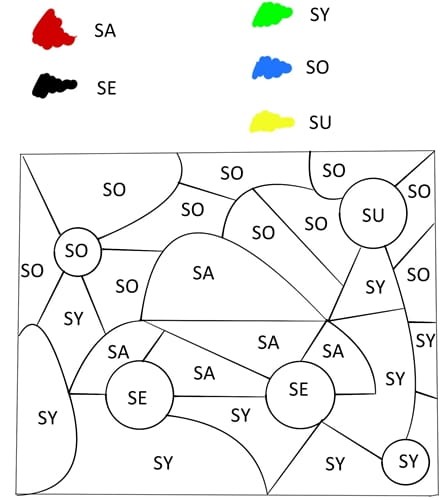 10.Proszę o wykonanie metodą dowolną flagi polskiej lub godła polskiego.Propozycje poniżej:https://youtu.be/jjMBuPt6aVYhttps://youtu.be/_LUXtKfpeYY                 To już wszystkie zadania na dziś . Serdecznie Was pozdrawiam 